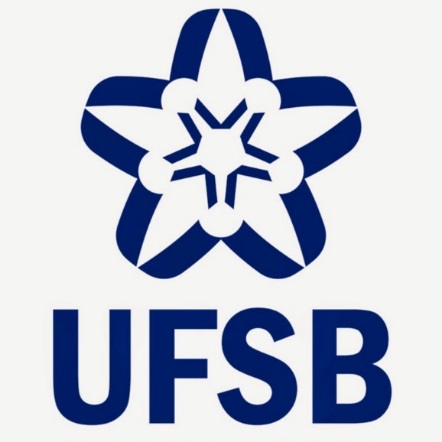 UNIVERSIDADE FEDERAL DO SUL DA BAHIACAMPUS PAULO FREIREINSTITUTO DE HUMANIDADES, ARTES E CIÊNCIASRELATÓRIO FINAL DO PROJETO DE PESQUISA: (TÍTULO DO PROJETO)Área de conhecimento do CNPq: Período de execução do projeto:Equipe executora:(NOME DO LIDER OU COORDENADOR)(NOME DO VICE-LIDER OU VICE COORDENADOR)(NOME DE COLABORADORES – se existir)TEIXEIRA DE FREITAS - BA(MÊS) DE 20XXRESUMO: (Resumo do projeto com tamanho máximo de uma página)Palavras-chave: (colocar entre três a cinco palavras-chave. Estas não devem estar contidas no título do projeto)1. INTRODUÇÃO E PROBLEMATIZAÇÃO(Discorrer sobre o assunto do projeto e relatório final, introduzindo ou problematizando o assunto, colocando citações de outros autores sobre o tema).2. OBJETIVO GERAL(Discorrer sobre o objetivo geral do trabalho).2.1. Objetivos específicos(Discorrer sobre os objetivos específicos do trabalho. Se não existiram objetivos específicos, não é necessário o preenchimento deste subitem).3. MATERIAL E MÉTODOS(Descrever quais os materiais e métodos foram utilizados para alcançar os objetivos do trabalho).4. RESULTADOS E DISCUSSÃO(Apresentar os resultados alcançados decorrentes da metodologia aplicada para alcançar os objetivos do trabalho).5. CONCLUSÕES(Apresentar as conclusões alcançadas correlatas aos objetivos do trabalho).6. PRODUTOS CIENTÍFICOS, CULTURAIS OU ARTÍSTICOS GERADOS(Apresentar os produtos científicos, culturais ou artísticos gerados durante a execução do trabalho, como, por exemplo, resumos, artigos, livros, capítulos, palestras, debates, seminários, eventos, exposições...).7. EQUIPE EXECUTURA DO PROJETO(Detalhar a equipe executora do projeto colocando as seguintes informações de cada membro, nome completo, filiação, e-mail e as atividades desenvolvidas por cada membro).8. PARCERIAS COM OUTROS ATORES OU INSTITUIÇÕES(Descrever as parcerias realizadas e estabelecidas na realização do trabalho de pesquisa. Caso não existam parcerias estabelecidas, não é necessário o preenchimento deste item. Coloque NÃO SE APLICA).9. CRONOGRAMA DE ATIVIDADES REALIZADAS(Fazer a descrição resumida das atividades realizadas em um fluxo de tempo, colocando o tempo decorrido de cada atividade).10. REFERÊNCIAS BIBLIOGRÁFICAS(Citar todas as fontes utilizadas no trabalho, sendo elas: livros, artigos, slides de aula, roteiro de aula, páginas da internet, etc. Esta parte do trabalho deve conter todas as citações e referências do relatório. As normas de apresentação destas referências devem ser a vigente da ABNT).